Table 9.1 Science, arts and professional qualifications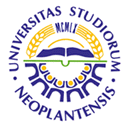 UNIVERSITY OF NOVI SADFACULTY OF AGRICULTURE 21000 NOVI SAD, TRG DOSITEJA OBRADOVIĆA 8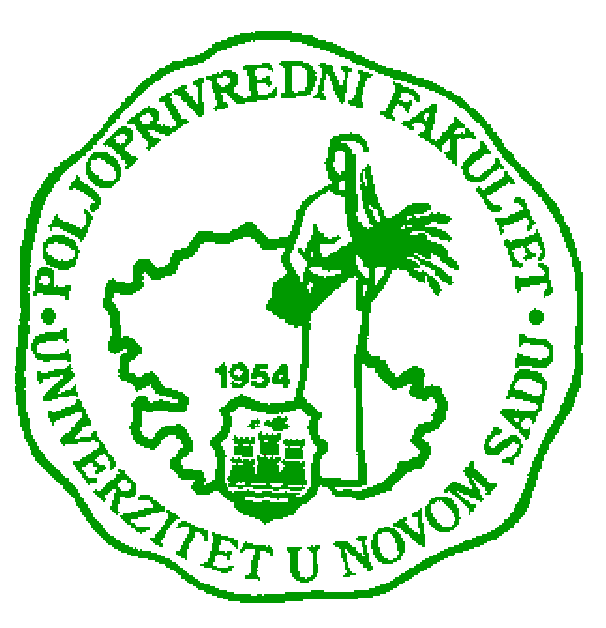 Study Programme AccreditationUNDERGRADUATE ACADEMIC STUDIES                             Organic farmingName and last name:Name and last name:Name and last name:Name and last name:Name and last name:Name and last name:Name and last name:Name and last name:Beba S  MutavdžićBeba S  MutavdžićBeba S  MutavdžićBeba S  MutavdžićBeba S  MutavdžićAcademic title:Academic title:Academic title:Academic title:Academic title:Academic title:Academic title:Academic title:Assistant professorAssistant professorAssistant professorAssistant professorAssistant professorName of the institution where the teacher works full time and starting date:Name of the institution where the teacher works full time and starting date:Name of the institution where the teacher works full time and starting date:Name of the institution where the teacher works full time and starting date:Name of the institution where the teacher works full time and starting date:Name of the institution where the teacher works full time and starting date:Name of the institution where the teacher works full time and starting date:Name of the institution where the teacher works full time and starting date:Faculty of Agriculture, Department of Agricultural Economics and Rural SociologyFaculty of Agriculture, Department of Agricultural Economics and Rural SociologyFaculty of Agriculture, Department of Agricultural Economics and Rural SociologyFaculty of Agriculture, Department of Agricultural Economics and Rural SociologyFaculty of Agriculture, Department of Agricultural Economics and Rural SociologyScientific or art field:Scientific or art field:Scientific or art field:Scientific or art field:Scientific or art field:Scientific or art field:Scientific or art field:Scientific or art field:StatisticsStatisticsStatisticsStatisticsStatisticsAcademic carieerAcademic carieerAcademic carieerAcademic carieerAcademic carieerAcademic carieerAcademic carieerAcademic carieerAcademic carieerAcademic carieerAcademic carieerAcademic carieerAcademic carieerYearInstitutionInstitutionInstitutionInstitutionInstitutionFieldFieldAcademic title election:Academic title election:Academic title election:Academic title election:Academic title election:2013Faculty of Agriculture, Novi Sad;Faculty of Agriculture, Novi Sad;Faculty of Agriculture, Novi Sad;Faculty of Agriculture, Novi Sad;Faculty of Agriculture, Novi Sad;StatisticsStatisticsPhD thesis:PhD thesis:PhD thesis:PhD thesis:PhD thesis: 2010Faculty of Agriculture, BelgradeFaculty of Agriculture, BelgradeFaculty of Agriculture, BelgradeFaculty of Agriculture, BelgradeFaculty of Agriculture, BelgradeBiotechnology  Science; Area of the agricultural economy of SciencesBiotechnology  Science; Area of the agricultural economy of SciencesSpecialization:Specialization:Specialization:Specialization:Specialization:Magister thesisMagister thesisMagister thesisMagister thesisMagister thesis2002Faculty of Agriculture, Novi Sad; Faculty of Agriculture, Novi Sad; Faculty of Agriculture, Novi Sad; Faculty of Agriculture, Novi Sad; Faculty of Agriculture, Novi Sad; Agricultural economicsAgricultural economicsBachelor's thesisBachelor's thesisBachelor's thesisBachelor's thesisBachelor's thesis1993Faculty of Agriculture, Novi SadFaculty of Agriculture, Novi SadFaculty of Agriculture, Novi SadFaculty of Agriculture, Novi SadFaculty of Agriculture, Novi SadAgricultural economicsAgricultural economicsList of courses being held by the teacher in the accredited study programmesList of courses being held by the teacher in the accredited study programmesList of courses being held by the teacher in the accredited study programmesList of courses being held by the teacher in the accredited study programmesList of courses being held by the teacher in the accredited study programmesList of courses being held by the teacher in the accredited study programmesList of courses being held by the teacher in the accredited study programmesList of courses being held by the teacher in the accredited study programmesList of courses being held by the teacher in the accredited study programmesList of courses being held by the teacher in the accredited study programmesList of courses being held by the teacher in the accredited study programmesList of courses being held by the teacher in the accredited study programmesList of courses being held by the teacher in the accredited study programmesIDIDCourse nameCourse nameCourse nameCourse nameCourse nameStudy programme name, study typeStudy programme name, study typeStudy programme name, study typeNumber of active teaching classes1.1.3ОВВ7О293ОВВ7О29Statistics (M)Statistics (M)Statistics (M)Statistics (M)Statistics (M)Fruit science and viticulture Fruit science and viticulture Fruit science and viticulture 2+0,52.2.9ООП4О209ООП4О20Statistics (M)Statistics (M)Statistics (M)Statistics (M)Statistics (M)Organic AgricultureOrganic AgricultureOrganic Agriculture2+0,53.3.3ORT7O283ORT7O28Statistics (M)Statistics (M)Statistics (M)Statistics (M)Statistics (M)Field and Vegetable CropsField and Vegetable CropsField and Vegetable Crops2+0,54.4.3ОСТ7О293ОСТ7О29Statistics (M)Statistics (M)Statistics (M)Statistics (M)Statistics (M)Animal ScienceAnimal ScienceAnimal Science2+0,55.5.3OФМ7O293OФМ7O29Statistics (M)Statistics (M)Statistics (M)Statistics (M)Statistics (M)PhytomedicinePhytomedicinePhytomedicine2+0,56.6.3ОХО7О313ОХО7О31Statistics (M)Statistics (M)Statistics (M)Statistics (M)Statistics (M)HorticultureHorticultureHorticulture2+0,57.7.3ОЖС7О303ОЖС7О30Statistics (M)Statistics (M)Statistics (M)Statistics (M)Statistics (M)Agricultural ecology and environmental protectionAgricultural ecology and environmental protectionAgricultural ecology and environmental protection2+0,58.8.3ОПА7И133ОПА7И13Statistics (E)Statistics (E)Statistics (E)Statistics (E)Statistics (E)Landscape ArchitectureLandscape ArchitectureLandscape Architecture2+0,59.9.13ИВМ1О0813ИВМ1О08Statistics (M)Statistics (M)Statistics (M)Statistics (M)Statistics (M)Veterinary medicineVeterinary medicineVeterinary medicine0+0,510.10.3ОАГ2О073ОАГ2О07Statistics(M)Statistics(M)Statistics(M)Statistics(M)Statistics(M)Agricultural economicsAgricultural economicsAgricultural economics0+1,511.11.3OAТ2OО73OAТ2OО7Statistics(M)Statistics(M)Statistics(M)Statistics(M)Statistics(M)Agritourism and rural developmentAgritourism and rural developmentAgritourism and rural development0+1,512.12.3ОАГ3О133ОАГ3О13Statistical Methods(M)Statistical Methods(M)Statistical Methods(M)Statistical Methods(M)Statistical Methods(M)Agricultural economicsAgricultural economicsAgricultural economics0+1,513.13.3ОПТ5И053ОПТ5И05Statistical Methods (E)Statistical Methods (E)Statistical Methods (E)Statistical Methods (E)Statistical Methods (E)Agricultural engineeringAgricultural engineeringAgricultural engineering0+0,514.14.3ОУВ4О893ОУВ4О89Statistical Methods (M)Statistical Methods (M)Statistical Methods (M)Statistical Methods (M)Statistical Methods (M)Water ManagementWater ManagementWater Management0+0,515.15.3МАГ1И083МАГ1И08Regression analysis (E)Regression analysis (E)Regression analysis (E)Regression analysis (E)Regression analysis (E)Agricultural economicsAgricultural economicsAgricultural economics0+2Representative refferences (minimum 5, not more than 10)Representative refferences (minimum 5, not more than 10)Representative refferences (minimum 5, not more than 10)Representative refferences (minimum 5, not more than 10)Representative refferences (minimum 5, not more than 10)Representative refferences (minimum 5, not more than 10)Representative refferences (minimum 5, not more than 10)Representative refferences (minimum 5, not more than 10)Representative refferences (minimum 5, not more than 10)Representative refferences (minimum 5, not more than 10)Representative refferences (minimum 5, not more than 10)Representative refferences (minimum 5, not more than 10)Representative refferences (minimum 5, not more than 10)Mutavdžić Beba, Nikolić-Đorić Emilija, Novković, N. (2008): '' Swot Analysis of Agro-Complex in the Municipality of Lazarevac '',  International Scientific Meeting: State, possibilities and perspectives of rural development on area of huge open-pitminings, Themetic Proceedings, Belgrade–Vrujci, 24-25th April 2008, Urednici: dr Cvijanović, D., dr Hamović Vladana, стр. 153-161,      ISBN 978-86-82121-55-8, Cobiss.SR-ID 148134412, CIP 338.43(082); 502.521:622.271(082);Mutavdžić Beba, Nikolić-Đorić Emilija, Novković, N. (2008): '' Swot Analysis of Agro-Complex in the Municipality of Lazarevac '',  International Scientific Meeting: State, possibilities and perspectives of rural development on area of huge open-pitminings, Themetic Proceedings, Belgrade–Vrujci, 24-25th April 2008, Urednici: dr Cvijanović, D., dr Hamović Vladana, стр. 153-161,      ISBN 978-86-82121-55-8, Cobiss.SR-ID 148134412, CIP 338.43(082); 502.521:622.271(082);Mutavdžić Beba, Nikolić-Đorić Emilija, Novković, N. (2008): '' Swot Analysis of Agro-Complex in the Municipality of Lazarevac '',  International Scientific Meeting: State, possibilities and perspectives of rural development on area of huge open-pitminings, Themetic Proceedings, Belgrade–Vrujci, 24-25th April 2008, Urednici: dr Cvijanović, D., dr Hamović Vladana, стр. 153-161,      ISBN 978-86-82121-55-8, Cobiss.SR-ID 148134412, CIP 338.43(082); 502.521:622.271(082);Mutavdžić Beba, Nikolić-Đorić Emilija, Novković, N. (2008): '' Swot Analysis of Agro-Complex in the Municipality of Lazarevac '',  International Scientific Meeting: State, possibilities and perspectives of rural development on area of huge open-pitminings, Themetic Proceedings, Belgrade–Vrujci, 24-25th April 2008, Urednici: dr Cvijanović, D., dr Hamović Vladana, стр. 153-161,      ISBN 978-86-82121-55-8, Cobiss.SR-ID 148134412, CIP 338.43(082); 502.521:622.271(082);Mutavdžić Beba, Nikolić-Đorić Emilija, Novković, N. (2008): '' Swot Analysis of Agro-Complex in the Municipality of Lazarevac '',  International Scientific Meeting: State, possibilities and perspectives of rural development on area of huge open-pitminings, Themetic Proceedings, Belgrade–Vrujci, 24-25th April 2008, Urednici: dr Cvijanović, D., dr Hamović Vladana, стр. 153-161,      ISBN 978-86-82121-55-8, Cobiss.SR-ID 148134412, CIP 338.43(082); 502.521:622.271(082);Mutavdžić Beba, Nikolić-Đorić Emilija, Novković, N. (2008): '' Swot Analysis of Agro-Complex in the Municipality of Lazarevac '',  International Scientific Meeting: State, possibilities and perspectives of rural development on area of huge open-pitminings, Themetic Proceedings, Belgrade–Vrujci, 24-25th April 2008, Urednici: dr Cvijanović, D., dr Hamović Vladana, стр. 153-161,      ISBN 978-86-82121-55-8, Cobiss.SR-ID 148134412, CIP 338.43(082); 502.521:622.271(082);Mutavdžić Beba, Nikolić-Đorić Emilija, Novković, N. (2008): '' Swot Analysis of Agro-Complex in the Municipality of Lazarevac '',  International Scientific Meeting: State, possibilities and perspectives of rural development on area of huge open-pitminings, Themetic Proceedings, Belgrade–Vrujci, 24-25th April 2008, Urednici: dr Cvijanović, D., dr Hamović Vladana, стр. 153-161,      ISBN 978-86-82121-55-8, Cobiss.SR-ID 148134412, CIP 338.43(082); 502.521:622.271(082);Mutavdžić Beba, Nikolić-Đorić Emilija, Novković, N. (2008): '' Swot Analysis of Agro-Complex in the Municipality of Lazarevac '',  International Scientific Meeting: State, possibilities and perspectives of rural development on area of huge open-pitminings, Themetic Proceedings, Belgrade–Vrujci, 24-25th April 2008, Urednici: dr Cvijanović, D., dr Hamović Vladana, стр. 153-161,      ISBN 978-86-82121-55-8, Cobiss.SR-ID 148134412, CIP 338.43(082); 502.521:622.271(082);Mutavdžić Beba, Nikolić-Đorić Emilija, Novković, N. (2008): '' Swot Analysis of Agro-Complex in the Municipality of Lazarevac '',  International Scientific Meeting: State, possibilities and perspectives of rural development on area of huge open-pitminings, Themetic Proceedings, Belgrade–Vrujci, 24-25th April 2008, Urednici: dr Cvijanović, D., dr Hamović Vladana, стр. 153-161,      ISBN 978-86-82121-55-8, Cobiss.SR-ID 148134412, CIP 338.43(082); 502.521:622.271(082);Mutavdžić Beba, Nikolić-Đorić Emilija, Novković, N. (2008): '' Swot Analysis of Agro-Complex in the Municipality of Lazarevac '',  International Scientific Meeting: State, possibilities and perspectives of rural development on area of huge open-pitminings, Themetic Proceedings, Belgrade–Vrujci, 24-25th April 2008, Urednici: dr Cvijanović, D., dr Hamović Vladana, стр. 153-161,      ISBN 978-86-82121-55-8, Cobiss.SR-ID 148134412, CIP 338.43(082); 502.521:622.271(082);Mutavdžić Beba, Nikolić-Đorić Emilija, Novković, N. (2008): '' Swot Analysis of Agro-Complex in the Municipality of Lazarevac '',  International Scientific Meeting: State, possibilities and perspectives of rural development on area of huge open-pitminings, Themetic Proceedings, Belgrade–Vrujci, 24-25th April 2008, Urednici: dr Cvijanović, D., dr Hamović Vladana, стр. 153-161,      ISBN 978-86-82121-55-8, Cobiss.SR-ID 148134412, CIP 338.43(082); 502.521:622.271(082);Mutavdžić Beba, Nikolić-Đorić Emilija, Novković, N. (2008): '' Swot Analysis of Agro-Complex in the Municipality of Lazarevac '',  International Scientific Meeting: State, possibilities and perspectives of rural development on area of huge open-pitminings, Themetic Proceedings, Belgrade–Vrujci, 24-25th April 2008, Urednici: dr Cvijanović, D., dr Hamović Vladana, стр. 153-161,      ISBN 978-86-82121-55-8, Cobiss.SR-ID 148134412, CIP 338.43(082); 502.521:622.271(082);Čobanović Katarina, Nikolić-Đorić Emilija, Mutavdžić Beba (2010): Regional Aspects of agricultural Income Level in Vojvodina Province in Function of Basic Production Factors, Економика пољопривреде, SI-1, Београд, стр. 1-10. YU ISSN 0352-3462Čobanović Katarina, Nikolić-Đorić Emilija, Mutavdžić Beba (2010): Regional Aspects of agricultural Income Level in Vojvodina Province in Function of Basic Production Factors, Економика пољопривреде, SI-1, Београд, стр. 1-10. YU ISSN 0352-3462Čobanović Katarina, Nikolić-Đorić Emilija, Mutavdžić Beba (2010): Regional Aspects of agricultural Income Level in Vojvodina Province in Function of Basic Production Factors, Економика пољопривреде, SI-1, Београд, стр. 1-10. YU ISSN 0352-3462Čobanović Katarina, Nikolić-Đorić Emilija, Mutavdžić Beba (2010): Regional Aspects of agricultural Income Level in Vojvodina Province in Function of Basic Production Factors, Економика пољопривреде, SI-1, Београд, стр. 1-10. YU ISSN 0352-3462Čobanović Katarina, Nikolić-Đorić Emilija, Mutavdžić Beba (2010): Regional Aspects of agricultural Income Level in Vojvodina Province in Function of Basic Production Factors, Економика пољопривреде, SI-1, Београд, стр. 1-10. YU ISSN 0352-3462Čobanović Katarina, Nikolić-Đorić Emilija, Mutavdžić Beba (2010): Regional Aspects of agricultural Income Level in Vojvodina Province in Function of Basic Production Factors, Економика пољопривреде, SI-1, Београд, стр. 1-10. YU ISSN 0352-3462Čobanović Katarina, Nikolić-Đorić Emilija, Mutavdžić Beba (2010): Regional Aspects of agricultural Income Level in Vojvodina Province in Function of Basic Production Factors, Економика пољопривреде, SI-1, Београд, стр. 1-10. YU ISSN 0352-3462Čobanović Katarina, Nikolić-Đorić Emilija, Mutavdžić Beba (2010): Regional Aspects of agricultural Income Level in Vojvodina Province in Function of Basic Production Factors, Економика пољопривреде, SI-1, Београд, стр. 1-10. YU ISSN 0352-3462Čobanović Katarina, Nikolić-Đorić Emilija, Mutavdžić Beba (2010): Regional Aspects of agricultural Income Level in Vojvodina Province in Function of Basic Production Factors, Економика пољопривреде, SI-1, Београд, стр. 1-10. YU ISSN 0352-3462Čobanović Katarina, Nikolić-Đorić Emilija, Mutavdžić Beba (2010): Regional Aspects of agricultural Income Level in Vojvodina Province in Function of Basic Production Factors, Економика пољопривреде, SI-1, Београд, стр. 1-10. YU ISSN 0352-3462Čobanović Katarina, Nikolić-Đorić Emilija, Mutavdžić Beba (2010): Regional Aspects of agricultural Income Level in Vojvodina Province in Function of Basic Production Factors, Економика пољопривреде, SI-1, Београд, стр. 1-10. YU ISSN 0352-3462Čobanović Katarina, Nikolić-Đorić Emilija, Mutavdžić Beba (2010): Regional Aspects of agricultural Income Level in Vojvodina Province in Function of Basic Production Factors, Економика пољопривреде, SI-1, Београд, стр. 1-10. YU ISSN 0352-3462Novković, N., Mutavdžić, Beba (2010): The role of macro-management in increasing the competitiveness of Serban agribusiness, Agriculture in late transition – experience of Serbia, Chapter IV, str. 105-122, DAES, Belgrade     ISBN 978-86-86087-22-5Novković, N., Mutavdžić, Beba (2010): The role of macro-management in increasing the competitiveness of Serban agribusiness, Agriculture in late transition – experience of Serbia, Chapter IV, str. 105-122, DAES, Belgrade     ISBN 978-86-86087-22-5Novković, N., Mutavdžić, Beba (2010): The role of macro-management in increasing the competitiveness of Serban agribusiness, Agriculture in late transition – experience of Serbia, Chapter IV, str. 105-122, DAES, Belgrade     ISBN 978-86-86087-22-5Novković, N., Mutavdžić, Beba (2010): The role of macro-management in increasing the competitiveness of Serban agribusiness, Agriculture in late transition – experience of Serbia, Chapter IV, str. 105-122, DAES, Belgrade     ISBN 978-86-86087-22-5Novković, N., Mutavdžić, Beba (2010): The role of macro-management in increasing the competitiveness of Serban agribusiness, Agriculture in late transition – experience of Serbia, Chapter IV, str. 105-122, DAES, Belgrade     ISBN 978-86-86087-22-5Novković, N., Mutavdžić, Beba (2010): The role of macro-management in increasing the competitiveness of Serban agribusiness, Agriculture in late transition – experience of Serbia, Chapter IV, str. 105-122, DAES, Belgrade     ISBN 978-86-86087-22-5Novković, N., Mutavdžić, Beba (2010): The role of macro-management in increasing the competitiveness of Serban agribusiness, Agriculture in late transition – experience of Serbia, Chapter IV, str. 105-122, DAES, Belgrade     ISBN 978-86-86087-22-5Novković, N., Mutavdžić, Beba (2010): The role of macro-management in increasing the competitiveness of Serban agribusiness, Agriculture in late transition – experience of Serbia, Chapter IV, str. 105-122, DAES, Belgrade     ISBN 978-86-86087-22-5Novković, N., Mutavdžić, Beba (2010): The role of macro-management in increasing the competitiveness of Serban agribusiness, Agriculture in late transition – experience of Serbia, Chapter IV, str. 105-122, DAES, Belgrade     ISBN 978-86-86087-22-5Novković, N., Mutavdžić, Beba (2010): The role of macro-management in increasing the competitiveness of Serban agribusiness, Agriculture in late transition – experience of Serbia, Chapter IV, str. 105-122, DAES, Belgrade     ISBN 978-86-86087-22-5Novković, N., Mutavdžić, Beba (2010): The role of macro-management in increasing the competitiveness of Serban agribusiness, Agriculture in late transition – experience of Serbia, Chapter IV, str. 105-122, DAES, Belgrade     ISBN 978-86-86087-22-5Novković, N., Mutavdžić, Beba (2010): The role of macro-management in increasing the competitiveness of Serban agribusiness, Agriculture in late transition – experience of Serbia, Chapter IV, str. 105-122, DAES, Belgrade     ISBN 978-86-86087-22-5Novković, N., Mutavdžić, Beba (2011): COMPETITIVENESS OF VOJVODINA’S AGRICULTURE, Agriculture in the Light of the Global Economic Crisis – monography,  University of Montenegro, Biotechnical Faculty, Podgorica, str. 55-67,  ISBN 978-86-907211-8-4; COBISS.CG-ID 18468368;Novković, N., Mutavdžić, Beba (2011): COMPETITIVENESS OF VOJVODINA’S AGRICULTURE, Agriculture in the Light of the Global Economic Crisis – monography,  University of Montenegro, Biotechnical Faculty, Podgorica, str. 55-67,  ISBN 978-86-907211-8-4; COBISS.CG-ID 18468368;Novković, N., Mutavdžić, Beba (2011): COMPETITIVENESS OF VOJVODINA’S AGRICULTURE, Agriculture in the Light of the Global Economic Crisis – monography,  University of Montenegro, Biotechnical Faculty, Podgorica, str. 55-67,  ISBN 978-86-907211-8-4; COBISS.CG-ID 18468368;Novković, N., Mutavdžić, Beba (2011): COMPETITIVENESS OF VOJVODINA’S AGRICULTURE, Agriculture in the Light of the Global Economic Crisis – monography,  University of Montenegro, Biotechnical Faculty, Podgorica, str. 55-67,  ISBN 978-86-907211-8-4; COBISS.CG-ID 18468368;Novković, N., Mutavdžić, Beba (2011): COMPETITIVENESS OF VOJVODINA’S AGRICULTURE, Agriculture in the Light of the Global Economic Crisis – monography,  University of Montenegro, Biotechnical Faculty, Podgorica, str. 55-67,  ISBN 978-86-907211-8-4; COBISS.CG-ID 18468368;Novković, N., Mutavdžić, Beba (2011): COMPETITIVENESS OF VOJVODINA’S AGRICULTURE, Agriculture in the Light of the Global Economic Crisis – monography,  University of Montenegro, Biotechnical Faculty, Podgorica, str. 55-67,  ISBN 978-86-907211-8-4; COBISS.CG-ID 18468368;Novković, N., Mutavdžić, Beba (2011): COMPETITIVENESS OF VOJVODINA’S AGRICULTURE, Agriculture in the Light of the Global Economic Crisis – monography,  University of Montenegro, Biotechnical Faculty, Podgorica, str. 55-67,  ISBN 978-86-907211-8-4; COBISS.CG-ID 18468368;Novković, N., Mutavdžić, Beba (2011): COMPETITIVENESS OF VOJVODINA’S AGRICULTURE, Agriculture in the Light of the Global Economic Crisis – monography,  University of Montenegro, Biotechnical Faculty, Podgorica, str. 55-67,  ISBN 978-86-907211-8-4; COBISS.CG-ID 18468368;Novković, N., Mutavdžić, Beba (2011): COMPETITIVENESS OF VOJVODINA’S AGRICULTURE, Agriculture in the Light of the Global Economic Crisis – monography,  University of Montenegro, Biotechnical Faculty, Podgorica, str. 55-67,  ISBN 978-86-907211-8-4; COBISS.CG-ID 18468368;Novković, N., Mutavdžić, Beba (2011): COMPETITIVENESS OF VOJVODINA’S AGRICULTURE, Agriculture in the Light of the Global Economic Crisis – monography,  University of Montenegro, Biotechnical Faculty, Podgorica, str. 55-67,  ISBN 978-86-907211-8-4; COBISS.CG-ID 18468368;Novković, N., Mutavdžić, Beba (2011): COMPETITIVENESS OF VOJVODINA’S AGRICULTURE, Agriculture in the Light of the Global Economic Crisis – monography,  University of Montenegro, Biotechnical Faculty, Podgorica, str. 55-67,  ISBN 978-86-907211-8-4; COBISS.CG-ID 18468368;Novković, N., Mutavdžić, Beba (2011): COMPETITIVENESS OF VOJVODINA’S AGRICULTURE, Agriculture in the Light of the Global Economic Crisis – monography,  University of Montenegro, Biotechnical Faculty, Podgorica, str. 55-67,  ISBN 978-86-907211-8-4; COBISS.CG-ID 18468368;Novković N, Mutavdžić Beba (2011): The competitiveness of the agriculture - Invited paper, DETUROPE, Central European Journal of Regional Development and Tourism, Volume 2, Issue 1, str.5-30     ISSN 1821-2506Novković N, Mutavdžić Beba (2011): The competitiveness of the agriculture - Invited paper, DETUROPE, Central European Journal of Regional Development and Tourism, Volume 2, Issue 1, str.5-30     ISSN 1821-2506Novković N, Mutavdžić Beba (2011): The competitiveness of the agriculture - Invited paper, DETUROPE, Central European Journal of Regional Development and Tourism, Volume 2, Issue 1, str.5-30     ISSN 1821-2506Novković N, Mutavdžić Beba (2011): The competitiveness of the agriculture - Invited paper, DETUROPE, Central European Journal of Regional Development and Tourism, Volume 2, Issue 1, str.5-30     ISSN 1821-2506Novković N, Mutavdžić Beba (2011): The competitiveness of the agriculture - Invited paper, DETUROPE, Central European Journal of Regional Development and Tourism, Volume 2, Issue 1, str.5-30     ISSN 1821-2506Novković N, Mutavdžić Beba (2011): The competitiveness of the agriculture - Invited paper, DETUROPE, Central European Journal of Regional Development and Tourism, Volume 2, Issue 1, str.5-30     ISSN 1821-2506Novković N, Mutavdžić Beba (2011): The competitiveness of the agriculture - Invited paper, DETUROPE, Central European Journal of Regional Development and Tourism, Volume 2, Issue 1, str.5-30     ISSN 1821-2506Novković N, Mutavdžić Beba (2011): The competitiveness of the agriculture - Invited paper, DETUROPE, Central European Journal of Regional Development and Tourism, Volume 2, Issue 1, str.5-30     ISSN 1821-2506Novković N, Mutavdžić Beba (2011): The competitiveness of the agriculture - Invited paper, DETUROPE, Central European Journal of Regional Development and Tourism, Volume 2, Issue 1, str.5-30     ISSN 1821-2506Novković N, Mutavdžić Beba (2011): The competitiveness of the agriculture - Invited paper, DETUROPE, Central European Journal of Regional Development and Tourism, Volume 2, Issue 1, str.5-30     ISSN 1821-2506Novković N, Mutavdžić Beba (2011): The competitiveness of the agriculture - Invited paper, DETUROPE, Central European Journal of Regional Development and Tourism, Volume 2, Issue 1, str.5-30     ISSN 1821-2506Novković N, Mutavdžić Beba (2011): The competitiveness of the agriculture - Invited paper, DETUROPE, Central European Journal of Regional Development and Tourism, Volume 2, Issue 1, str.5-30     ISSN 1821-2506Novković N, Mutavdžić Beba (2012): The Development of Animal Husbandry in the Vojvodina Region, Agriculure and Forestry, University of Montenegro, Biotechnical Faculty, Podgorica, Vol.53 (1-4); str. 35-47 ISSN 0554-5579  COBISS.CG.ID 375082  Novković N, Mutavdžić Beba (2012): The Development of Animal Husbandry in the Vojvodina Region, Agriculure and Forestry, University of Montenegro, Biotechnical Faculty, Podgorica, Vol.53 (1-4); str. 35-47 ISSN 0554-5579  COBISS.CG.ID 375082  Novković N, Mutavdžić Beba (2012): The Development of Animal Husbandry in the Vojvodina Region, Agriculure and Forestry, University of Montenegro, Biotechnical Faculty, Podgorica, Vol.53 (1-4); str. 35-47 ISSN 0554-5579  COBISS.CG.ID 375082  Novković N, Mutavdžić Beba (2012): The Development of Animal Husbandry in the Vojvodina Region, Agriculure and Forestry, University of Montenegro, Biotechnical Faculty, Podgorica, Vol.53 (1-4); str. 35-47 ISSN 0554-5579  COBISS.CG.ID 375082  Novković N, Mutavdžić Beba (2012): The Development of Animal Husbandry in the Vojvodina Region, Agriculure and Forestry, University of Montenegro, Biotechnical Faculty, Podgorica, Vol.53 (1-4); str. 35-47 ISSN 0554-5579  COBISS.CG.ID 375082  Novković N, Mutavdžić Beba (2012): The Development of Animal Husbandry in the Vojvodina Region, Agriculure and Forestry, University of Montenegro, Biotechnical Faculty, Podgorica, Vol.53 (1-4); str. 35-47 ISSN 0554-5579  COBISS.CG.ID 375082  Novković N, Mutavdžić Beba (2012): The Development of Animal Husbandry in the Vojvodina Region, Agriculure and Forestry, University of Montenegro, Biotechnical Faculty, Podgorica, Vol.53 (1-4); str. 35-47 ISSN 0554-5579  COBISS.CG.ID 375082  Novković N, Mutavdžić Beba (2012): The Development of Animal Husbandry in the Vojvodina Region, Agriculure and Forestry, University of Montenegro, Biotechnical Faculty, Podgorica, Vol.53 (1-4); str. 35-47 ISSN 0554-5579  COBISS.CG.ID 375082  Novković N, Mutavdžić Beba (2012): The Development of Animal Husbandry in the Vojvodina Region, Agriculure and Forestry, University of Montenegro, Biotechnical Faculty, Podgorica, Vol.53 (1-4); str. 35-47 ISSN 0554-5579  COBISS.CG.ID 375082  Novković N, Mutavdžić Beba (2012): The Development of Animal Husbandry in the Vojvodina Region, Agriculure and Forestry, University of Montenegro, Biotechnical Faculty, Podgorica, Vol.53 (1-4); str. 35-47 ISSN 0554-5579  COBISS.CG.ID 375082  Novković N, Mutavdžić Beba (2012): The Development of Animal Husbandry in the Vojvodina Region, Agriculure and Forestry, University of Montenegro, Biotechnical Faculty, Podgorica, Vol.53 (1-4); str. 35-47 ISSN 0554-5579  COBISS.CG.ID 375082  Novković N, Mutavdžić Beba (2012): The Development of Animal Husbandry in the Vojvodina Region, Agriculure and Forestry, University of Montenegro, Biotechnical Faculty, Podgorica, Vol.53 (1-4); str. 35-47 ISSN 0554-5579  COBISS.CG.ID 375082  Novković, N., Mutavdžić Beba, Ilin, Ž., Ivanišević, D. (2013): Potato Production Forecasting, Agroznanje, vol. 14, br. 3; str. 345-355, Banja Luka; ISSN 1512-6412 Novković, N., Mutavdžić Beba, Ilin, Ž., Ivanišević, D. (2013): Potato Production Forecasting, Agroznanje, vol. 14, br. 3; str. 345-355, Banja Luka; ISSN 1512-6412 Novković, N., Mutavdžić Beba, Ilin, Ž., Ivanišević, D. (2013): Potato Production Forecasting, Agroznanje, vol. 14, br. 3; str. 345-355, Banja Luka; ISSN 1512-6412 Novković, N., Mutavdžić Beba, Ilin, Ž., Ivanišević, D. (2013): Potato Production Forecasting, Agroznanje, vol. 14, br. 3; str. 345-355, Banja Luka; ISSN 1512-6412 Novković, N., Mutavdžić Beba, Ilin, Ž., Ivanišević, D. (2013): Potato Production Forecasting, Agroznanje, vol. 14, br. 3; str. 345-355, Banja Luka; ISSN 1512-6412 Novković, N., Mutavdžić Beba, Ilin, Ž., Ivanišević, D. (2013): Potato Production Forecasting, Agroznanje, vol. 14, br. 3; str. 345-355, Banja Luka; ISSN 1512-6412 Novković, N., Mutavdžić Beba, Ilin, Ž., Ivanišević, D. (2013): Potato Production Forecasting, Agroznanje, vol. 14, br. 3; str. 345-355, Banja Luka; ISSN 1512-6412 Novković, N., Mutavdžić Beba, Ilin, Ž., Ivanišević, D. (2013): Potato Production Forecasting, Agroznanje, vol. 14, br. 3; str. 345-355, Banja Luka; ISSN 1512-6412 Novković, N., Mutavdžić Beba, Ilin, Ž., Ivanišević, D. (2013): Potato Production Forecasting, Agroznanje, vol. 14, br. 3; str. 345-355, Banja Luka; ISSN 1512-6412 Novković, N., Mutavdžić Beba, Ilin, Ž., Ivanišević, D. (2013): Potato Production Forecasting, Agroznanje, vol. 14, br. 3; str. 345-355, Banja Luka; ISSN 1512-6412 Novković, N., Mutavdžić Beba, Ilin, Ž., Ivanišević, D. (2013): Potato Production Forecasting, Agroznanje, vol. 14, br. 3; str. 345-355, Banja Luka; ISSN 1512-6412 Novković, N., Mutavdžić Beba, Ilin, Ž., Ivanišević, D. (2013): Potato Production Forecasting, Agroznanje, vol. 14, br. 3; str. 345-355, Banja Luka; ISSN 1512-6412 Novković, N., Mutavdžić Beba, Ivanišević, D. (2013): Development of Vegetable Production in Vojvodina Region, Agroznanje, vol. 14, br. 2; str. 261-270, Banja Luka; ISSN 1512-6412 Novković, N., Mutavdžić Beba, Ivanišević, D. (2013): Development of Vegetable Production in Vojvodina Region, Agroznanje, vol. 14, br. 2; str. 261-270, Banja Luka; ISSN 1512-6412 Novković, N., Mutavdžić Beba, Ivanišević, D. (2013): Development of Vegetable Production in Vojvodina Region, Agroznanje, vol. 14, br. 2; str. 261-270, Banja Luka; ISSN 1512-6412 Novković, N., Mutavdžić Beba, Ivanišević, D. (2013): Development of Vegetable Production in Vojvodina Region, Agroznanje, vol. 14, br. 2; str. 261-270, Banja Luka; ISSN 1512-6412 Novković, N., Mutavdžić Beba, Ivanišević, D. (2013): Development of Vegetable Production in Vojvodina Region, Agroznanje, vol. 14, br. 2; str. 261-270, Banja Luka; ISSN 1512-6412 Novković, N., Mutavdžić Beba, Ivanišević, D. (2013): Development of Vegetable Production in Vojvodina Region, Agroznanje, vol. 14, br. 2; str. 261-270, Banja Luka; ISSN 1512-6412 Novković, N., Mutavdžić Beba, Ivanišević, D. (2013): Development of Vegetable Production in Vojvodina Region, Agroznanje, vol. 14, br. 2; str. 261-270, Banja Luka; ISSN 1512-6412 Novković, N., Mutavdžić Beba, Ivanišević, D. (2013): Development of Vegetable Production in Vojvodina Region, Agroznanje, vol. 14, br. 2; str. 261-270, Banja Luka; ISSN 1512-6412 Novković, N., Mutavdžić Beba, Ivanišević, D. (2013): Development of Vegetable Production in Vojvodina Region, Agroznanje, vol. 14, br. 2; str. 261-270, Banja Luka; ISSN 1512-6412 Novković, N., Mutavdžić Beba, Ivanišević, D. (2013): Development of Vegetable Production in Vojvodina Region, Agroznanje, vol. 14, br. 2; str. 261-270, Banja Luka; ISSN 1512-6412 Novković, N., Mutavdžić Beba, Ivanišević, D. (2013): Development of Vegetable Production in Vojvodina Region, Agroznanje, vol. 14, br. 2; str. 261-270, Banja Luka; ISSN 1512-6412 Novković, N., Mutavdžić Beba, Ivanišević, D. (2013): Development of Vegetable Production in Vojvodina Region, Agroznanje, vol. 14, br. 2; str. 261-270, Banja Luka; ISSN 1512-6412 Summary data for the teacher's scientific or art and professional activity: Summary data for the teacher's scientific or art and professional activity: Summary data for the teacher's scientific or art and professional activity: Summary data for the teacher's scientific or art and professional activity: Summary data for the teacher's scientific or art and professional activity: Summary data for the teacher's scientific or art and professional activity: Summary data for the teacher's scientific or art and professional activity: Summary data for the teacher's scientific or art and professional activity: Summary data for the teacher's scientific or art and professional activity: Summary data for the teacher's scientific or art and professional activity: Summary data for the teacher's scientific or art and professional activity: Summary data for the teacher's scientific or art and professional activity: Summary data for the teacher's scientific or art and professional activity: Quotation total: Quotation total: Quotation total: Quotation total: Quotation total: Quotation total: Quotation total: Total of SCI (SSCI) list papers:Total of SCI (SSCI) list papers:Total of SCI (SSCI) list papers:Total of SCI (SSCI) list papers:Total of SCI (SSCI) list papers:Total of SCI (SSCI) list papers:Total of SCI (SSCI) list papers:111111Current projects:Current projects:Current projects:Current projects:Current projects:Current projects:Current projects:Domestic:  1Domestic:  1Domestic:  1International:International:International:Specialization Specialization Specialization 